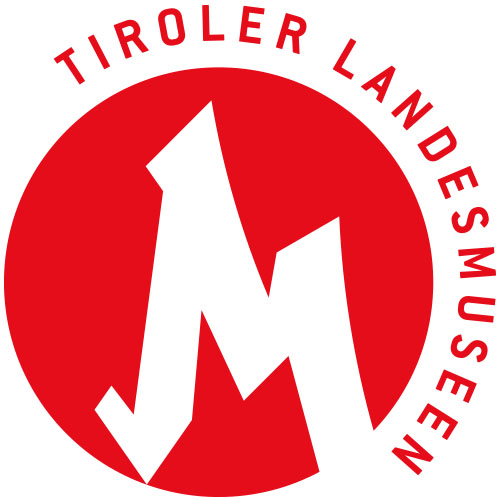 Tiroler Landesmuseen-Betriebsgesellschaft m.b.H.Museumstraße 15, 6020 Innsbruckwww.tiroler-landesmuseen.atMag. Dr. Michael Zechmann-Khreism.zechmann@tiroler-landesmuseen.at	T +43 512 594 89-110MEDIENINFORMATIONBergiselfest 2021Mit einem Fest für die ganze Familie feiern die Tiroler Landesmuseen 125 Jahre Riesenrundgemälde und 10 Jahre TIROL PANORAMA mit KaiserjägermuseumTIROL PANORAMA mit Kaiserjägermuseum / BergiselSonntag, 12.9.2021, 14 – 18 UhrZum doppelten Jubiläum von Riesenrundgemälde und TIROL PANORAMA mit Kaiserjägermuseum wird der Bergisel als bedeutungsträchtiger Ort für Geschichte, Kultur und Sport in den Mittelpunkt gerückt. Ab 14 Uhr verwandeln ein vielfältiges Rahmenprogramm für Groß und Klein, Gastronomie und Musik das Areal zwischen der Bergisel Schanze und den beiden Museen in ein buntes Festgelände über den Dächern von Innsbruck. Der Eintritt ist frei. Für eine umweltorientierte Anreise steht ein kostenloser Shuttlebus zur Verfügung. Ein Fest für die ganze FamilieZum diesjährigen Jubiläum von Riesenrundgemälde und TIROL PANORAMA mit Kaiserjägermuseum begrüßen die Tiroler Landesmuseen Kulturbegeisterte und Familien zu einem Sonntagnachmittag voller Unterhaltung, Spaß und Spiel in und um die Museen am Bergisel. Vom Vorplatz über den Park, in den historischen Schießständen und bis zum Platz vor dem Urichhaus laden Mitmachstationen dazu ein, sich kreativ auszuprobieren, an lustigen Spielen teilzunehmen oder Teamgeist und Geschicklichkeit unter Beweis zu stellen. Seemannsknoten binden, historische Holzspiele für Klein und Groß und eine Gedichteschmiede stehen hier ebenso auf dem Programm wie Kinderschminken und der Workshop „Geburtstagsfeier mit Kasperl“. Die jüngsten Gäste können sich im Kleinkinderbereich vor dem Restaurant 1809 austoben. Hier laden außerdem der gemütliche Gastronomiebereich sowie die herrliche Aussicht auf Innsbruck und die umliegende Bergwelt zum Verweilen ein. Im Park kann man bei trockenem Wetter auf Liegestühlen und Picknickdecken im Grünen entspannen. Für die musikalische Umrahmung des Festes und gute Stimmung sorgt schließlich die mobile Musikgruppe „Ensemble Serles“.Museumsbesuch und Führungen zum doppelten Geburtstag Das Bergiselfest 2021 steht ganz im Zeichen des zweifachen Jubiläums: Zum einen wurde Michael Zeno Diemers Panoramabild vor 125 Jahren unter dem Titel „Die Schlacht am Bergisel“ in Innsbruck feierlich eröffnet. Zum anderen ist es 10 Jahre her, dass das 1.000 Quadratmeter große 360-Grad-Gemälde in sein neues Zuhause, das TIROL PANORAMA mit Kaiserjägermuseum umgezogen ist. Beim Bergiselfest stellen sich die beiden Geburtstagskinder im Rahmen eines kostenlosen Museumsbesuchs persönlich vor. So kann man im TIROL PANORAMA mit Kaiserjägermuseum in die Vergangenheit eintauchen, das Riesenrundgemälde erkunden oder mehr über die Vergangenheit der Kaiserjäger erfahren. Auf den Spuren der Geschichte wandeln die Besucher*innen auch bei den verschiedenen Themenführungen. Hierbei kann man etwa den Bergisel als historischen Ort oder langjährige Sportstätte erleben, das Riesenrundgemälde genauer kennenlernen oder spannenden Berichten über die K. u. K. Marine lauschen.Service, Nachhaltigkeit und SicherheitDamit alle Gäste einen rundum entspannten Tag verbringen können, werden Sicherheit und Service beim Bergiselfest 2021 großgeschrieben. Für eine unkomplizierte Anreise steht Besucher*innen ein kostenloser Shuttleservice zur Verfügung. Zwischen 14.15 und 18 Uhr verkehrt halbstündlich ein Shuttlebus zwischen DEZ und dem Bergisel. Im Sinne der Nachhaltigkeit empfiehlt sich alternativ die Anreise per Fahrrad, zu Fuß oder mit den Öffis. Um beim Fest hinsichtlich der Covid-19-Pandemie ein Mindestmaß an Sicherheit zu gewährleisten, gilt auf dem gesamten Gelände sowohl für Gäste als auch Mitarbeiter*innen die 3G-Nachweispflicht.  Mögliche weitere Maßnahmen orientieren sich an den aktuell geltenden Regelungen.  – ENDE –BergiselfestSonntag, 12. September 202114 – 18 UhrIn und um das TIROL PANORAMA mit KaiserjägermuseumBergisel 1-2, 6020 InnsbruckRahmenprogrammInstagram-Panorama-SpotSandkiste & Kleinkinderbereich	Seemannsknoten binden	Gastro-ZoneGemeinsam Tirol angeln und entdecken: Ein Spiel mit Objekten im MuseumMultitudo – Holzspiele für Groß und KleinPicknick-ZoneWir gestalten unser PanoramaFantastische Wesen aus TschurtschenFahnen-Wimpel-Wappen-MemoryKinderschminken: Tiere aus dem Museum	Geburtstagsfeier mit Kasperl – Ein Workshop für alleOrden für Friedensheld*innen: Wir gestalten ein Plakat für die Taten unserer Friedensheld*innenMarktschreiberei & Gedichteschmiede: Verschicke deinen persönlichen GeburtstagsgrußBewegungs- & Mitmach-ZoneMusik mit dem Ensemble SerlesLive Schau-Skispringen: von 14 bis 17 Uhr im Bergisel StadionFührungenDer Bergisel und seine GeschichtenStart: um 15.15, 16.15 & 17.15 Uhr am Treffpunkt Führungen / TIROL PANORAMADas Riesenrundgemälde: Seit 125 Jahren eine Attraktion!Start: um 14.30, 15.30 & 16.30 Uhr am Treffpunkt Führungen / TIROL PANORAMAFlottenbesuch. Die K. u. K. Marine im KaiserjägermuseumStart: um 15 Uhr im KaiserjägermuseumDas Bergisel StadionStart: um 14, 15 & 16 Uhr am Bergisel StadionAnreiseGratis Shuttlebus: 14.15 bis 18 Uhr, halbstündlich, DEZ (Haltestelle vor IKEA) – Bergisel – DEZ (Haltestelle vor IKEA)Öffis: Straßenbahn Linie 1, 6 (Haltestelle Bergisel/Tirol Panorama), STB (Haltestelle Stubaitalbahnhof – Fußweg 10 min)TS – Sightseer / Der Bus zu Innsbrucks Sehenswürdigkeiten, Regiobus Linie 4140 und 4142 (Haltestelle Tirol Panorama/Bergisel)Mit dem Fahrrad: 15 Minuten von der Innsbrucker InnenstadtZu Fuß: 40 Minuten von der Innsbrucker InnenstadtCovid-19-Maßnahmen3G-NachweispflichtWeitere Maßnahmen entsprechend der aktuellen RegelungenBildbeschriftungenAbdruck der Fotos mit Angabe des Fotonachweises im Rahmen der Berichterstattung über die Ausstellung und die Tiroler Landesmuseen honorarfrei. A01_Bergiselfest_c_TLM_Illustration_Bine_PenzSujet zum Bergiselfest 2021© TLM, Illustration: Bine PenzA02_Bergiselfest_2018_c_Martin_GamperGemütliche Stimmung beim Bergiselfest 2018© Martin GamperA03_Bergiselfest_2019_c_BLICKFANGSchon beim Bergiselfest 2019 bot sich kleinen und großen Gästen ein buntes Programm.© BLICKFANGA04_Bergiselfest_2019_c_BLICKFANGVerschiedene Stationen, wie hier beim Bergiselfest 2019, laden auch 2021 zum Mitmachen ein.© BLICKFANGB01_DAS_TIROL_PANORAMA_mit_Kaiserjaegermuseum_c_TLMBeim Bergiselfest kann man den „Schauplatz Tirol“ selbstständig oder im Rahmen einer Führung erkunden.© TLMB02_DAS_TIROL_PANORAMA_mit_Kaiserjaegermuseum_c_Mario_Webhofer_W9_StudiosDas Innsbrucker Riesenrundgemälde feiert 2021 seinen 125. Geburtstag.© Mario Webhofer / W9 StudiosB03_DAS_TIROL_PANORAMA_mit_Kaiserjaegermuseum_c_TLMAuch das Kaiserjägermuseum öffnet beim Bergiselfest seine Türen.© TLM